INSTITUTO MEXICANO DEL SEGURO SOCIAL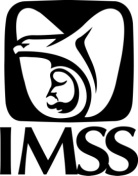 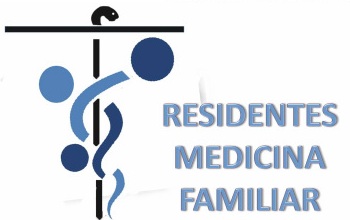 UNIDAD DE MEDICINA FAMILIAR No. 48 DR. ROBERTO MENDIOLA ORTACURSO DE ESPECIALIZACION EN MEDICINA FAMILIARSEMANA ACADEMICA DEL 16 DE AL 27 DE MARZO 2015GUIA DE ESTUDIO DE SALUD FAMILIARDescribe el ciclo vital familiar de acuerdo con el autor cuya definición se ajuste adecuadamente para esta familia. De acuerdo a la guía 2005 menciona:ParentescoPresencia física en el hogarMedios de subsistenciaNivel económicoNuevos estilos de vida personal-familiar originados por cambios socialesMenciona las funciones familiares y si se cumplen o no de acuerdo a lo descrito en el estudio.SocializaciónCuidadoAfectoReproducciónEstatusRolesMenciona las crisis normativas y paranormativas NO superadas.Jerarquiza los principales factores de riesgo que observas en esta familia.Interpreta las escalas aplicadas a los integrantes de la familiaMenciona el diagnóstico individual y familiar.¿Qué pronóstico tiene la familia a corto, mediano y largo plazo?